COMUNICATO STAMPAPRESENTA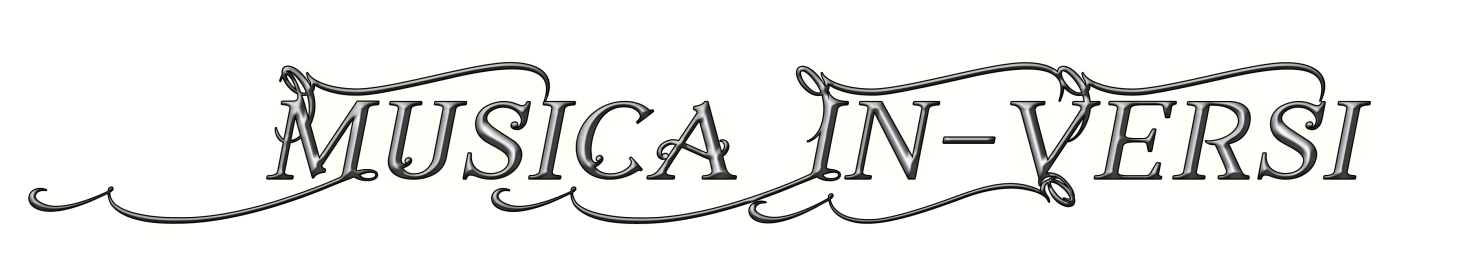 TITOLO: LO SGUARDO OLTRE IL FANGO – DRAMMA MUSICALESOTTOTITOLO: LA RAGAZZA N°65738Dopo il grande successo di critica e di pubblico nella città di Roma, con cinque date sold out su sei al Sala Uno Teatro (Piazza San Giovanni in Laterano), Lo sguardo oltre il fango, liberamente ispirato a “Il bambino con il pigiama a righe”, approda in Puglia, nella calorosa città di Bari, presso il suggestivo Teatro Forma.Il musical nato da un'idea del Maestro Simone Martino e del poeta Lorenzo Cioce si sviluppa in due atti, attraverso testi tratti da documenti storici, con dialoghi dalla forte presa emotiva e la trama di un'intensa colonna sonora. Tra gli scopi dello spettacolo ci sono sia la sensibilizzazione sulla vicenda dell’Olocausto sia la riflessione sempre attuale sull'integrazione possibile fra mondi apparentemente divisi da un muro invalicabile.               Il cast è formato da 12 artisti che si esibiranno live accompagnati da un terzetto di Archi.MUSICHE: SIMONE MARTINOLIBRETTO: LORENZO CIOCE - SIMONE MARTINOREGIA: GIOVANNI DEANNASUPERVISIONE ARTISTICA: ANDREA PALOTTOTRAMAZiva è una ragazza ebrea polacca di undici anni, deportata con la sua famiglia in un campo di concentramento durante la seconda guerra mondiale. Incontra il coetaneo tedesco Peter, figlio del comandante SS del lager. Tra i due nasce una forte sintonia che si trasforma in amore e annienta ogni differenza e lascia spazio solo al sogno di una vita condivisa fra disperazione e uno sguardo verso il futuro.INFOIN SCENA AL TEATRO FORMAVIA GIUSEPPE FANELLI 206/1 BARICONTATTI TEATRO: 080.50.18.16112 E 13 MAGGIO 2017 ORE 21.30BIGLIETTI:INTERO: 20,00€ RIDOTTO UNDER 18: 15,00€ PROMOZIONE GRUPPI: INVIARE UNA MAIL A musicainversi@gmail.comCONTATTI:  PAGINA FACEBOOK: https://www.facebook.com/losguardooltreilfango/ MAIL: biglietteria@teatroforma.org / musicainversi@gmail.comCAST:
ZIVA Żeleński: Margherita Rebeggiani
PETER KÖLLER: Gabriele Trucchi
COLONNELLO HANS KÖLLER: Paolo Gatti
ILDE KÖLLER: Sharon Alessandri 
HITLER/KRAMER: luca gaudiano
GABRIEL Żeleński: Michelangelo Nari
AGNESE: Giulia Di Turi
TENENTE SCHWARZ: Michele Albini
ANNA: Julie Ciccarelli
Elsa: Chiara Del Francia Bastian: Lorenzo BernardiniE CON Barbara Pieruccetti nel ruolo di ADA KÖLLERSTAFF:
ASSISTENTE ALLA REGIA: MARTINA CENEREASSISTENTE DI PRODUZIONE: CARMELA BELLOFATTOSCENE: FABRIZIO DEL PRETE  COSTUMI: RITA PAGANO
GRAFICA: LETIZIA GALLIFONICO: BRUNO PANTALEONI								TECNICO LUCI: PIETRO FRASCARO								FOTOGRAFA: BENEDETTA RESCIGNO ARCHI DAL VIVOViolino: Giada NugnesViola: Benedetta D'AngheraContrabbasso: Marco Carbone SPONSOR: 	OmeoimpreseGUNA – Terapie d’avanguardiaLaboratori Sodini – omeopatiaVanda Omeopatici